3. LAS RELACIONES PRODUCTIVAS Y SU ARTICULACION	Todo ser humano que tiene en mente crear un negocio tendrá como objeto principal el lucro o ganancias. Al iniciar un negocio se estará organizando el sistema productivo en base a las unidades de producción. Estas relaciones se llevan a cabo a partir de la creación del negocio desde la materia prima, la mano de obra hasta  el momento en que llega a manos del cliente,  involucrando todo tipo de relaciones comerciales.4. LA CIRCULACION Y EL MERCADO	Existe una corriente de bienes y servicios que parten de las unidades productivas (proveedores) para dirigirse a los agentes del consumo (clientes); estos dos campos están determinados por las unidades productivas y de consumo familiares.	Entre estas unidades se encuentra el mercado ¿y que es el mercado? Es el lugar donde convergen productores y consumidores, los primeros ofrecen bienes y servicios que producen y los segundos demandan estos bienes y servicios que necesitan. En otras palabras es el conjunto de transacciones entre quienes ofrecen y demandan productos y recursos, tal como se puede ver en el siguiente esquema.                                  INGRESOS                                                                 GASTOS                             VENTA DE BS. Y SS.                                                                            COMPRA DE BS. SS.                                                PAGO DE SUELDOS                                                                  INGRESOS DE SUELDOS                                                                                                                                                     Y SALARIOS                                                                                          Y SALARIOS                                        COMPRA FUERZA                                                                                             VENTA FUERZA DE                                                  DE TRABAJO                                                                                                        TRABAJOComo vemos existen 2 unidades: productivas y familiares, ambos se encuentran en el mercado de Bienes y Servicios ( Bs. Y Ss. )  y en ele mercado de Trabajo y Capital. Las unidades productivas venden Bs. Y Ss. a las unidades familiares para satisfacer ciertas necesidades; por los bienes y servicios, estas ultimas pagan un determinado valor que les representan gastos, los que a su vez representan ingresos a las unidades productivas.Para cubrir los gastos, las familias tienen que vender su fuerza de trabajo a las unidades productivas a cambio reciben un sueldo o salario con los que compran bienes y servicios. Así de esta forma se completa el circuito de flujos en el proceso de la circulación.	Para ingresar al mercado ofreciendo bienes y servicios tengo que tener como objetivo una ganancia y esta se obtiene en base a la diferencia entre los ingresos por la venta del producto y la retribución al trabajo y a la propiedad (inversión y gastos), con esto la ganancia articula la producción y el consumo.	Para ofertar bienes y servicios en el mercado hay que constituirse como empresa en forma legal para cumplir con los requisitos que requiere el sistema mercantil del Perú.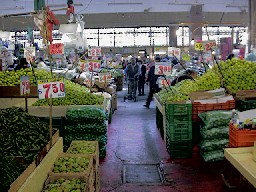 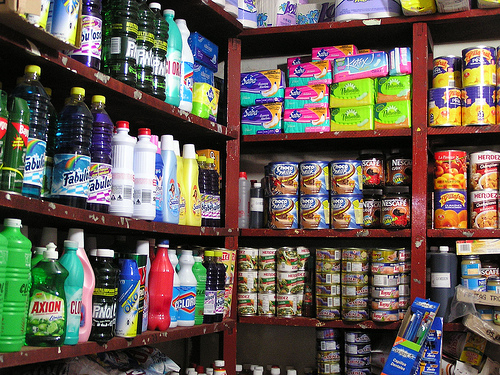 